-----Original Message-----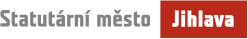 From: DERAHOVÁ Zdeňka Ing. 
Sent: Monday, May 6, 2024 9:04 AM
To: 'archaiajihlava@volny.cz' <archaiajihlava@volny.cz>
Cc: ROSENDORFSKÁ Eva Ing. <EVA.ROSENDORFSKA@jihlava-city.cz>
Subject: Objednávka č.118/OTS/2024 - Sondáže Zjišťovacího archeologického výzkumu Masarykovo nám., JihlavaObjednatel:Statutární město JihlavaMasarykovo nám. 97/1586 01  JihlavaIČO:     00286010DIČ: CZ00286010Dodavatel:ARCHAIA Brno z.ú.Bezručova 78/15602 00 BrnoIČO:    26268469DIČ: CZ26268469Dobrý den, v příloze zasílám objednávku č. 118/2024/OTS - Sondáže Zjišťovacího archeologického výzkumu Masarykovo nám.,Jihlavav celkové částce  285 560,00 Kč  včetně DPH,bez DPH: 236 000,00 Kč, a prosím o její akceptaci. DěkujiTato objednávka nabývá platnost dnem jejího odeslání dodavateli a účinnosti dnem jejího uveřejnění v registru smluv.S pozdravemIng. Zdeňka DerahováOdborný referentOdbor technických služebMAGISTRÁT MĚSTA JIHLAVYČajkovského 5, 586 01 JihlavaTel.         +420 565 592 531E-mail    zdenka.derahova@jihlava-city.czWeb        http://www.jihlava.czStatutární město JihlavaMasarykovo náměstí 1, 586 01 Jihlava, tel: 565 591 111, fax: 567 310 044e-mail: epodatelna@jihlava-city.cz  |  www.jihlava.cz